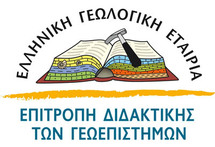 https://geodidacticsege.weebly.com/geodidactics.ege@gmail.comName:Title:University/ Institute/ other:Choose a topic: Question 1:4 choices answers1.2.3.4.Question 2:4 choices answers1.2.3.4.Question 34 choices answers1.2.3.4.Question 4:4 choices answers1.2.3.4.Question 5:4 choices answers1.2.3.4.TOPICSChemical EmergenciesEarthquakesLandslidesRadiological EmergenciesTsunami